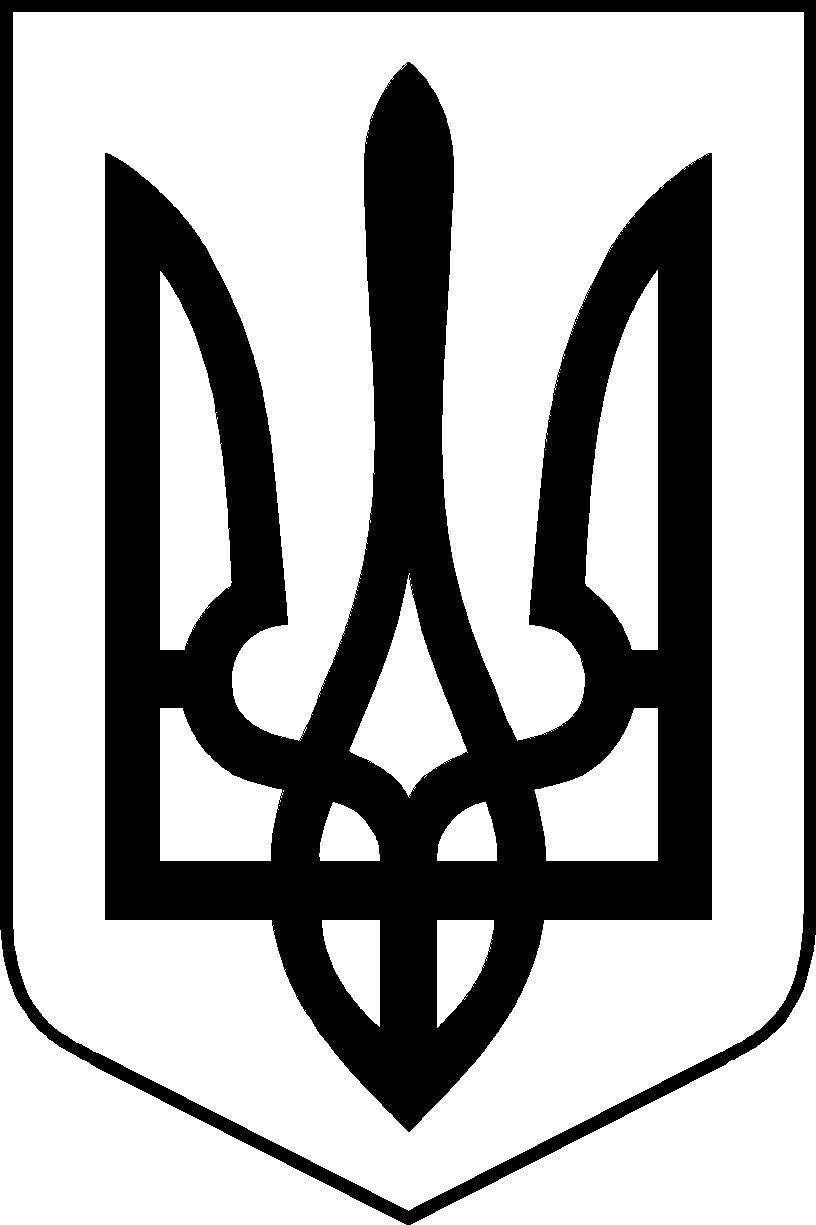 СХІДНИЦЬКА СЕЛИЩНА РАДАЛЬВІВСЬКОЇ ОБЛАСТІХХІ сесія восьмого скликанняР І Ш Е Н Н Я26.05.2023 року                             Східниця                                            № 1249 Про затвердження переліку адміністративних послуг, які надаються через центр надання адміністративних послуг виконавчого комітету Східницької селищної ради та віддалене робоче місцеЗ метою удосконалення системи надання адміністративних послуг, відповідно до Закону України «Про адміністративні послуги», розпорядження Кабінету Міністрів України від 11.10.2017р. №782-р «Про внесення змін до розпорядження Кабінету Міністрів України від 16 травня 2014 року №523 «Деякі питання надання адміністративних послуг органів виконавчої влади через центри надання адміністративних послуг», керуючись статтями 25, 26 Закону України «Про місцеве самоврядування в Україні», селищна радаВИРІШИЛА:Внести зміни до Додатку 1 рішення Східницької селищної ради № 921 від 28.10.2022 року «Про затвердження переліку адміністративних послуг, які надаються через центр надання адміністративних послуг виконавчого комітету Східницької селищної ради та віддалене робоче місце», а саме додати адміністративні послуги:  Видача акту обстеження умов проживання; Визначення місця проживання дитини; Висновок про доцільність позбавлення батьківських прав; Надання дозволу на вчинення правочинів щодо нерухомого майна, право власності або право користування яким має дитина.Виконавчому комітету Східницької селищної ради забезпечити:розроблення та затвердження інформаційних та технологічних карток адміністративних послуг, які надаються селищною радою та її виконавчим комітетом відповідно до п.1 рішення;укладення, за потреби,  угод (меморандумів) про співробітництво із органами державної виконавчої влади щодо надання адміністративних послуг.Виконавчим органам та структурним підрозділам селищної ради забезпечити розроблення та затвердження інформаційних та технологічних карток адміністративних послуг, суб’єктами надання яких вони є.           4. Контроль за виконанням рішення покласти на постійну депутатську комісію з питань прав людини, законності, депутатської діяльності, етики та регламенту.Селищний голова                                                                           Іван ПІЛЯК